заведующая,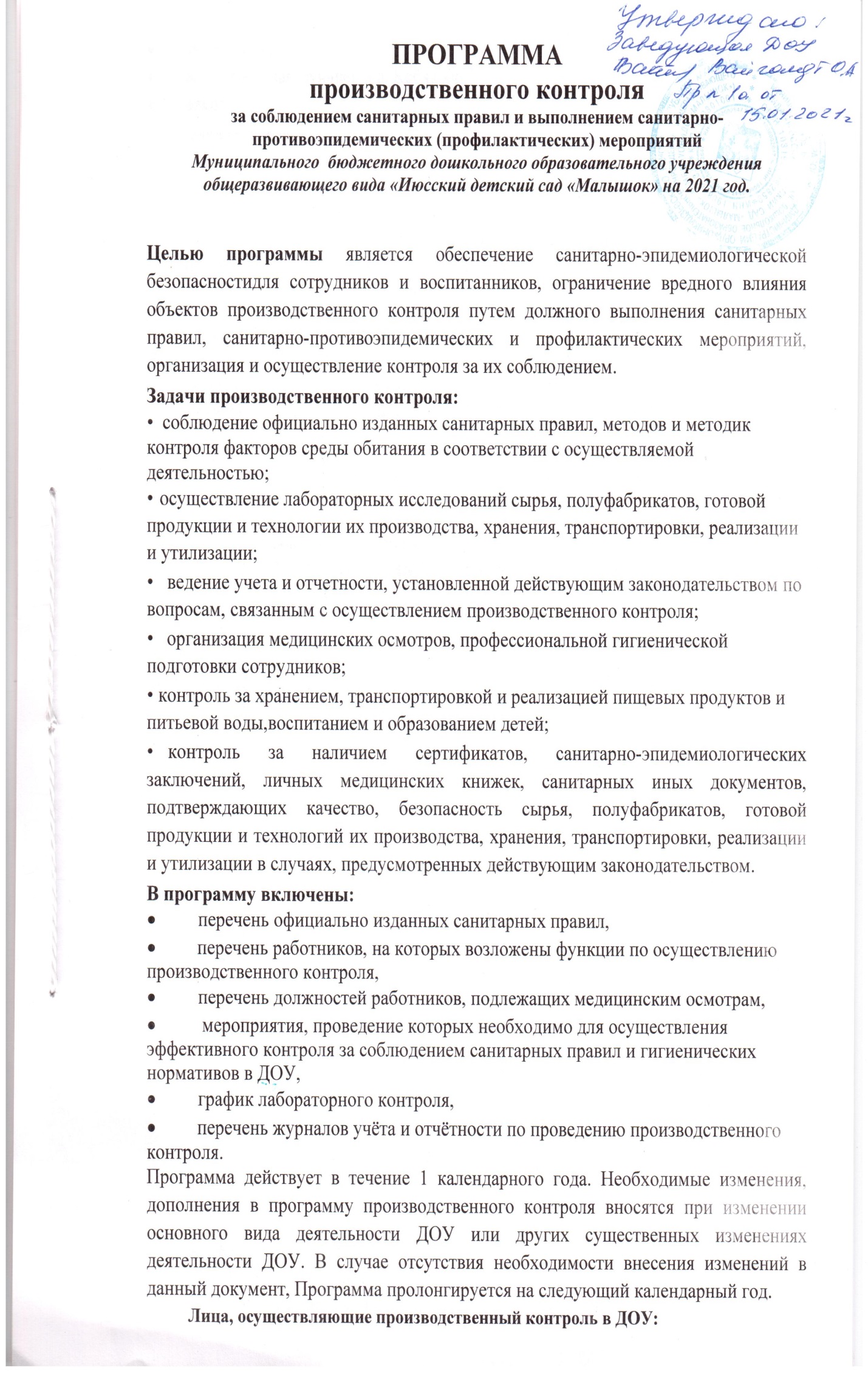 заместитель заведующей в д. Кобяково,завхоз,медицинская сестра,повар.Ответственность за своевременность организации, полноту и достоверностьосуществляемого производственного контроля несёт заведующая ДОУ.Паспорт юридического лицаМуниципальное  бюджетное дошкольное образовательное учреждение общеразвивающего вида «Июсский детский сад «Малышок»является некоммерческой организацией,  созданной для реализации гарантированного государством РФ права на получение детьми дошкольного образования, охраны и укрепления их физического и психического здоровья, развития индивидуальных особенностей.МБДОУОВИДС «Малышок» - самостоятельное юридическое лицо.Осуществляемые виды деятельности: реализация общеобразовательных программ дошкольного образования.Учредителем Учреждения и собственником имущества является Администрация Орджоникидзевского района Республики Хакасия (далее - Учредитель).Место нахождения Учредителя: 655250, Республика Хакасия, п. Копьево, ул. Кирова, Отдельные функции и полномочия Учредителя в сфере образования осуществляет Управление образования Администрации Орджоникидзевского района.Место нахождения Учреждения (юридический и фактический адрес): 655270, Республика Хакасия, Орджоникидзевский район, с. Июс, ул. Октябрьская -27; фактический адрес: 655270, РХ, Орджоникидзевский район, с. Июс, ул. Октябрьская – 27; 655271, РХ, Орджоникидзевский район, д. Кобяково, ул. Мира – 19.Заведующий ДОУ:Вайгандт Ольга Алексеевна, телефон 8 923-597-63-76.И.О. заведующей д.Кобяково: Коконова Тамара Валентиновна, телефон 823-391-14-32.Завхоз: Хмизюк Ольга Владимировна, телефон 8923-595-33-07.              Саломатова Галина Владимировна, телефон 8-923-218-78-30Медицинская сестра: Моисеенко Светлана Юрьевна, телефон 8-923-337-40-27                                     Меркель Дарья Николаевна, телефон 8-913-513-52-96 Перечень форм учета и отчетности, установленной действующим законодательством по вопросам, связанным с осуществлением производственного контроляДругие мероприятия, проведение которых необходимо для осуществления эффективного контроля за соблюдением санитарных правил и гигиенических нормативов, выполнением санитарно-противоэпидемических (профилактических) мероприятий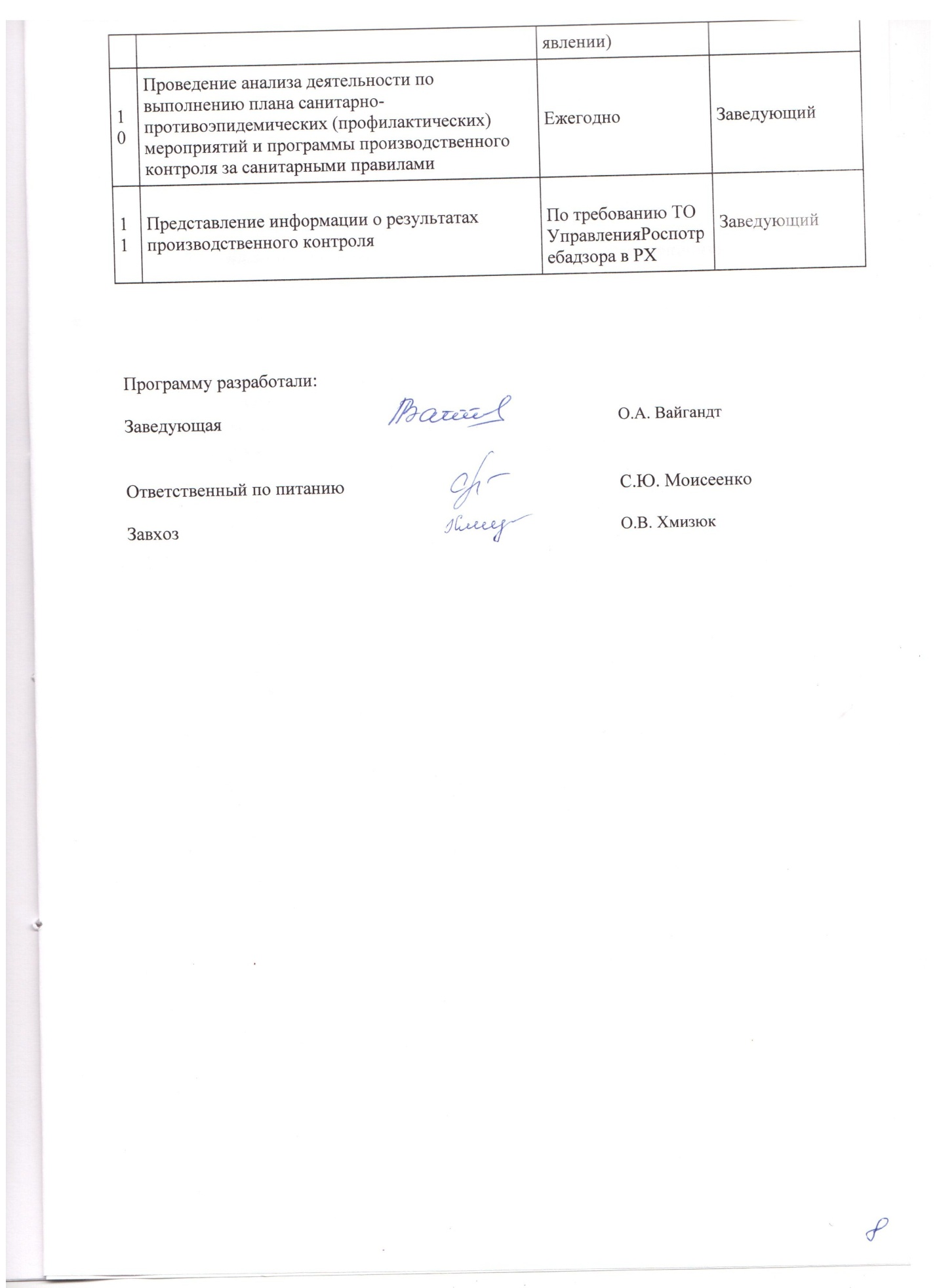 №Проводимое мероприятиеПроводимое мероприятиеСрокСрокСрокОтветственныйОтветственныйп/писполненияисполненияисполнения1.Организация периодических медицинских осмотровОрганизация периодических медицинских осмотровОрганизация периодических медицинских осмотровОрганизация периодических медицинских осмотровОрганизация периодических медицинских осмотровОрганизация периодических медицинских осмотровОрганизация периодических медицинских осмотров1.1.Контроль за прохождениемКонтроль за прохождениемпостояннопостояннопостоянноМедицинская сестраМедицинская сестрамедицинских осмотров при приеме намедицинских осмотров при приеме наработуработу1.2.Проведение периодическогоПроведение периодического1 раз в год1 раз в год1 раз в годЗаведующаяЗаведующаямедицинского осмотра сотрудников (вмедицинского осмотра сотрудников (всоответствии с приказом МЗСР РФ №соответствии с приказом МЗСР РФ №302 от 12.04.2011 года)302 от 12.04.2011 года)1.3.Контроль за проведениемКонтроль за проведением1 раз в год1 раз в год1 раз в годМедицинская сестраМедицинская сестрафлюорографического обследованияфлюорографического обследования1.4.Проведение профилактическогоПроведение профилактического1 раз в год1 раз в год1 раз в годМедицинская сестраМедицинская сестраосмотра сотрудниковосмотра сотрудников1.5.Проведение осмотра на гнойничковыеПроведение осмотра на гнойничковыеежедневноежедневноежедневноМедицинская сестраМедицинская сестразаболевания сотрудников пищеблоказаболевания сотрудников пищеблока2.Организация курсовой гигиенической подготовки и переподготовки поОрганизация курсовой гигиенической подготовки и переподготовки поОрганизация курсовой гигиенической подготовки и переподготовки поОрганизация курсовой гигиенической подготовки и переподготовки поОрганизация курсовой гигиенической подготовки и переподготовки поОрганизация курсовой гигиенической подготовки и переподготовки поОрганизация курсовой гигиенической подготовки и переподготовки попрограммам гигиенического обученияпрограммам гигиенического обученияпрограммам гигиенического обученияпрограммам гигиенического обученияпрограммам гигиенического обученияпрограммам гигиенического обученияпрограммам гигиенического обучения2.1.Проведение санитарного минимумаПроведение санитарного минимумаПри приеме наПри приеме наПри приеме наМедицинская сестраМедицинская сестраработу; приработу; приработу; принеобходимостинеобходимостинеобходимости2.2.Гигиеническая аттестацияГигиеническая аттестация1 раз в 2 года1 раз в 2 года1 раз в 2 годаМедицинская сестраМедицинская сестрасотрудниковсотрудников3.Лабораторно-инструментальные исследования в помещениях и на территории,Лабораторно-инструментальные исследования в помещениях и на территории,Лабораторно-инструментальные исследования в помещениях и на территории,Лабораторно-инструментальные исследования в помещениях и на территории,Лабораторно-инструментальные исследования в помещениях и на территории,Лабораторно-инструментальные исследования в помещениях и на территории,Лабораторно-инструментальные исследования в помещениях и на территории,Лабораторно-инструментальные исследования в помещениях и на территории,Лабораторно-инструментальные исследования в помещениях и на территории,Лабораторно-инструментальные исследования в помещениях и на территории,Лабораторно-инструментальные исследования в помещениях и на территории,Лабораторно-инструментальные исследования в помещениях и на территории,Лабораторно-инструментальные исследования в помещениях и на территории,Лабораторно-инструментальные исследования в помещениях и на территории,предназначенных для пребывания детей в дошкольных организацияхпредназначенных для пребывания детей в дошкольных организацияхпредназначенных для пребывания детей в дошкольных организацияхпредназначенных для пребывания детей в дошкольных организацияхпредназначенных для пребывания детей в дошкольных организацияхпредназначенных для пребывания детей в дошкольных организацияхпредназначенных для пребывания детей в дошкольных организациях3.1.Параметры микроклиматаПараметры микроклимата2 раз в год2 раз в год2 раз в годзавхоззавхоз(температура воздуха, относительная(температура воздуха, относительная(в первые 2(в первые 2(в первые 2влажность, скорость движениявлажность, скорость движениямесяцамесяцамесяцавоздуха)воздуха)после начала ипосле начала ипосле начала иокончанииокончанииокончанииотопительногоотопительногоотопительногосезона)сезона)сезона)3.2.Гигиеническая оценка соответствияГигиеническая оценка соответствия2 раза в год2 раза в год2 раза в годМедицинская сестраМедицинская сестрамебели росто-возрастныммебели росто-возрастнымЗавхозЗавхозособенностям детей и ее расстановкаособенностям детей и ее расстановка3.3.Смывы для бактериологическихСмывы для бактериологическихПо показаниямПо показаниямПо показаниямМедицинская сестраМедицинская сестраисследований (групповоеисследований (групповоеЗавхозЗавхозоборудование, игрушки, мебель и пр.)оборудование, игрушки, мебель и пр.)3.4.Смывы для бактериологическогоСмывы для бактериологическогоПо показаниямПо показаниямПо показаниямМедицинская сестраМедицинская сестраисследования (оборудование,исследования (оборудование,ЗавхозЗавхозспецодежда, руки персонала и пр.)спецодежда, руки персонала и пр.)3.5.Смывы для санитарно-Смывы для санитарно-По показаниямПо показаниямПо показаниямМедицинская сестраМедицинская сестрапаразитологического исследованияпаразитологического исследованияЗавхозЗавхоз(групповое оборудование, игрушки,(групповое оборудование, игрушки,мебель и пр.)мебель и пр.)3.6.Уровень искусственной освещенностиУровень искусственной освещенности1 раз в год1 раз в год1 раз в годМедицинская сестраМедицинская сестраЗавхозЗавхоз3.7.Исследование песка из песочниц поИсследование песка из песочниц по1 раз в год1 раз в год1 раз в годМедицинская сестраМедицинская сестрасанитарно-химическим, микробиологическим и санитарно - паразитологическим показателям и радиологическим показаниямсанитарно-химическим, микробиологическим и санитарно - паразитологическим показателям и радиологическим показаниямЗавхозЗавхоз3.8.Исследование качества воды холоднойпитьевой по микробиологическим и санитарно- химическим показателям;Исследование качества воды холоднойпитьевой по микробиологическим и санитарно- химическим показателям;1 раз в год1 раз в год1 раз в годМедицинская сестраЗавхозМедицинская сестраЗавхоз3.9.Исследование воды системы горячегоИсследование воды системы горячего1 раз в годМедицинская сестраЗавхозМедицинская сестраЗавхозМедицинская сестраЗавхозМедицинская сестраЗавхозводоснабжения поводоснабжения помикробиологическим и санитарно-микробиологическим и санитарно-химическим показателямхимическим показателям4.4.Объем лабораторно-инструментальных исследований на пищеблокеОбъем лабораторно-инструментальных исследований на пищеблокеОбъем лабораторно-инструментальных исследований на пищеблокеОбъем лабораторно-инструментальных исследований на пищеблокеОбъем лабораторно-инструментальных исследований на пищеблокеОбъем лабораторно-инструментальных исследований на пищеблокеОбъем лабораторно-инструментальных исследований на пищеблокедошкольной организациидошкольной организациидошкольной организациидошкольной организациидошкольной организации4.1.4.1.Готовая продукция (общее микробноеГотовая продукция (общее микробноеПо показаниямПо показаниямПо показаниямМедицинская сестраМедицинская сестрачисло, блюда, изготовленные начисло, блюда, изготовленные напищеблоке)пищеблоке)4.2.4.2.Смывы на БГКП (предметы инвентаря,Смывы на БГКП (предметы инвентаря,По показаниямПо показаниямПо показаниямМедицинская сестраМедицинская сестраоборудования пищеблока, руки иоборудования пищеблока, руки испецодежда персонала)спецодежда персонала)4.3.4.3.Готовая продукция (эффективностьГотовая продукция (эффективностьПо показаниямПо показаниямПо показаниямМедицинская сестраМедицинская сестратермической обработки)термической обработки)5.5.Организация питанияОрганизация питанияОрганизация питанияОрганизация питанияОрганизация питания5.1.5.1.Контроль доставки пищевыхКонтроль доставки пищевыхпостояннопостояннопостоянноМедицинская сестраМедицинская сестрапродуктовпродуктовЗавхозЗавхоз5.2.5.2.Заключение договора на поставкуЗаключение договора на поставкуежеквартальноежеквартальноежеквартальноЗаведующаяЗаведующаяпродуктов питанияпродуктов питанияЗавхозЗавхозСпец. по закупкамСпец. по закупкам5.3.5.3.Контроль наличия сопроводительныхКонтроль наличия сопроводительныхпостояннопостояннопостоянноМедицинская сестраМедицинская сестрадокументов, удостоверяющих качестводокументов, удостоверяющих качествоЗавхозЗавхози безопасность сырья и готовойи безопасность сырья и готовойпродукциипродукции5.4.5.4.Контроль условий и сроков храненияКонтроль условий и сроков храненияпостояннопостояннопостоянноМедицинская сестраМедицинская сестрапродуктов питанияпродуктов питания5.5.5.5.Контроль за технологиейКонтроль за технологиейпостояннопостояннопостоянноМедицинская сестраМедицинская сестраприготовления готовых блюд,приготовления готовых блюд,наличием технологических картналичием технологических карт5.6.5.6.Проведение оценки качества готовыхПроведение оценки качества готовыхежедневноежедневноежедневноМедицинская сестраМедицинская сестраблюдблюдБракр.комиссияБракр.комиссия6.6.Обеспечение условий учебно-воспитательного процессаОбеспечение условий учебно-воспитательного процессаОбеспечение условий учебно-воспитательного процессаОбеспечение условий учебно-воспитательного процессаОбеспечение условий учебно-воспитательного процессаОбеспечение условий учебно-воспитательного процессаОбеспечение условий учебно-воспитательного процесса6.1.6.1.Оснащение оборудованием,Оснащение оборудованием,постояннопостояннопостоянноЗаведующаяЗаведующаяправильная расстановка мебелиправильная расстановка мебелизавхоз, медсестразавхоз, медсестраосуществляется в соответствии сосуществляется в соответствии сСанПиНСанПиН6.2.6.2.Правильное рассаживание детей вПравильное рассаживание детей впостояннопостояннопостоянноВоспитателиВоспитателисоответствии с ростомсоответствии с ростом6.3.6.3.Маркировка мебелиМаркировка мебелипостояннопостояннопостоянноВоспитателиВоспитатели6.4.6.4.Правильное использованиеПравильное использованиепостояннопостояннопостоянноВоспитателиВоспитателитехнических средств обучениятехнических средств обучения6.5.6.5.Соблюдение требований кСоблюдение требований кпостояннопостояннопостоянноВоспитателиВоспитателиестественному и искусственномуестественному и искусственномуосвещениюосвещению6.6.6.6.Выполнение требований режима дня иВыполнение требований режима дня ипостояннопостояннопостоянноВоспитателиВоспитателиучебных занятийучебных занятий6.7.6.7.Проведение контроля и анализаПроведение контроля и анализапостояннопостояннопостоянноМедсестра, инструктор по физкультуреМедсестра, инструктор по физкультурефизического развитияфизического развития7.7.7.Медицинское обеспечение и оценка состояния здоровьяМедицинское обеспечение и оценка состояния здоровьяМедицинское обеспечение и оценка состояния здоровьяМедицинское обеспечение и оценка состояния здоровьяМедицинское обеспечение и оценка состояния здоровьяМедицинское обеспечение и оценка состояния здоровьяМедицинское обеспечение и оценка состояния здоровья7.1.7.1.7.1.Оснащение медицинскимОснащение медицинскимОснащение медицинскимОснащение медицинскимв соответствии сЗавхозЗавхозЗавхозоборудованием, лекарственнымиоборудованием, лекарственнымиоборудованием, лекарственнымиоборудованием, лекарственнымипланом закупокпрепаратамипрепаратами7.2.7.2.7.2.Разработка плана физкультурно-Разработка плана физкультурно-Разработка плана физкультурно-Разработка плана физкультурно-сентябрьМедсестра, инструктор по физкультуреМедсестра, инструктор по физкультуреМедсестра, инструктор по физкультуреоздоровительной работыоздоровительной работыоздоровительной работыоздоровительной работы7.3.7.3.7.3.Ежегодный анализ лечебно-Ежегодный анализ лечебно-Ежегодный анализ лечебно-Ежегодный анализ лечебно-декабрь Медсестра, инструктор по физкультуреМедсестра, инструктор по физкультуреМедсестра, инструктор по физкультуреоздоровительной работы и состояниеоздоровительной работы и состояниеоздоровительной работы и состояниеоздоровительной работы и состояниемай здоровья детейздоровья детей7.4.7.4.7.4.Проведениепрофилактическихпрофилактическихпо плануМедсестра, врачи ЦРБМедсестра, врачи ЦРБМедсестра, врачи ЦРБосмотровдетейдекретированныхдекретированныхвозрастов7.5.7.5.7.5.Контроль за утренним приемом детейКонтроль за утренним приемом детейКонтроль за утренним приемом детейКонтроль за утренним приемом детейпостоянноМедицинская сестраМедицинская сестраМедицинская сестра7.6.7.6.7.6.Осмотр детей на педикулезОсмотр детей на педикулезОсмотр детей на педикулезОсмотр детей на педикулез1 раз в неделюМедицинская сестраМедицинская сестраМедицинская сестра7.7.7.7.7.7.Организация и проведение санитарно-Организация и проведение санитарно-Организация и проведение санитарно-Организация и проведение санитарно-по необходимостиМедицинская сестраМедицинская сестраМедицинская сестрапротивоэпидемиологическихпротивоэпидемиологическихпротивоэпидемиологическихпротивоэпидемиологическихмероприятий при карантинемероприятий при карантинемероприятий при карантинемероприятий при карантине7.8.7.8.7.8.Работа по формированию здоровогоРабота по формированию здоровогоРабота по формированию здоровогоРабота по формированию здоровогопо плануМедицинскаяМедицинскаяМедицинскаяобраза жизни с персоналом и детьми,образа жизни с персоналом и детьми,образа жизни с персоналом и детьми,образа жизни с персоналом и детьми,сестра, Инструктор посестра, Инструктор посестра, Инструктор поорганизация Дней здоровья,организация Дней здоровья,организация Дней здоровья,организация Дней здоровья,физической культуре,физической культуре,физической культуре,физкультурных досугов,физкультурных досугов,физкультурных досугов,физкультурных досугов,ВоспитателиВоспитателиВоспитателисоревнований, спортивныхсоревнований, спортивныхсоревнований, спортивныхсоревнований, спортивныхпраздников, веселых стартов и т.д.праздников, веселых стартов и т.д.праздников, веселых стартов и т.д.праздников, веселых стартов и т.д.8.8.8.Своевременное информирование технических служб, Роспотребнадзора, органовСвоевременное информирование технических служб, Роспотребнадзора, органовСвоевременное информирование технических служб, Роспотребнадзора, органовСвоевременное информирование технических служб, Роспотребнадзора, органовСвоевременное информирование технических служб, Роспотребнадзора, органовСвоевременное информирование технических служб, Роспотребнадзора, органовСвоевременное информирование технических служб, Роспотребнадзора, органовСвоевременное информирование технических служб, Роспотребнадзора, органовместного самоуправления, родителей об аварийных ситуациях, остановкахместного самоуправления, родителей об аварийных ситуациях, остановкахместного самоуправления, родителей об аварийных ситуациях, остановкахместного самоуправления, родителей об аварийных ситуациях, остановкахместного самоуправления, родителей об аварийных ситуациях, остановкахместного самоуправления, родителей об аварийных ситуациях, остановкахместного самоуправления, родителей об аварийных ситуациях, остановкахместного самоуправления, родителей об аварийных ситуациях, остановкахпроизводства, нарушениях технологических процессов, создающих угрозупроизводства, нарушениях технологических процессов, создающих угрозупроизводства, нарушениях технологических процессов, создающих угрозупроизводства, нарушениях технологических процессов, создающих угрозупроизводства, нарушениях технологических процессов, создающих угрозупроизводства, нарушениях технологических процессов, создающих угрозупроизводства, нарушениях технологических процессов, создающих угрозупроизводства, нарушениях технологических процессов, создающих угрозуСанэпидблагополучиюСанэпидблагополучиюСанэпидблагополучию8.1.8.1.8.1.Авария на водопроводе, отключениеАвария на водопроводе, отключениеАвария на водопроводе, отключениеАвария на водопроводе, отключениепри необходимостиЗавхозЗавхозЗавхозводы8.2.8.2.8.2.Авария на канализационной сетиАвария на канализационной сетиАвария на канализационной сетиАвария на канализационной сетипри необходимостиЗавхозЗавхозЗавхоз8.3.8.3.8.3.Отключение электричестваОтключение электричестваОтключение электричестваОтключение электричествапри необходимостиЗавхозЗавхозЗавхозЗавхозЗавхоз8.4.8.4.8.4.Выход из строя технологического иВыход из строя технологического иВыход из строя технологического иВыход из строя технологического ипри необходимостиЗавхозЗавхозЗавхозхолодильного оборудованияхолодильного оборудованияхолодильного оборудованияхолодильного оборудования8.5.8.5.8.5.Отключение отопления, выход изОтключение отопления, выход изОтключение отопления, выход изОтключение отопления, выход изпри необходимостиЗавхозЗавхозЗавхозстроя отопительной системыстроя отопительной системыстроя отопительной системыстроя отопительной системы9.Контроль за охраной окружающей средыКонтроль за охраной окружающей средыКонтроль за охраной окружающей средыКонтроль за охраной окружающей средыКонтроль за охраной окружающей средыКонтроль за охраной окружающей средыКонтроль за охраной окружающей средыКонтроль за охраной окружающей среды9.1.Заключение договора на вывоз ТБОЗаключение договора на вывоз ТБОЗаключение договора на вывоз ТБОЗаключение договора на вывоз ТБОянварьянварьянварьЗаведующийСпец. по закупкам9.2.Контроль за сбором, временнымКонтроль за сбором, временнымКонтроль за сбором, временнымКонтроль за сбором, временнымпостояннопостояннопостоянноЗавхозхранением, вывозом люминесцентныххранением, вывозом люминесцентныххранением, вывозом люминесцентныххранением, вывозом люминесцентныхламп специализированнымламп специализированнымламп специализированнымламп специализированнымтранспортомтранспортомтранспортомтранспортом9.3.Дезинфекция, дезинсекция,Дезинфекция, дезинсекция,Дезинфекция, дезинсекция,Дезинфекция, дезинсекция,ежемесячноежемесячноежемесячноЗавхоздератизация помещенийдератизация помещенийдератизация помещенийдератизация помещений9.4.Заключение договоров наЗаключение договоров наЗаключение договоров наЗаключение договоров наянварьянварьянварьЗаведующийобслуживание зданияобслуживание зданияобслуживание зданияобслуживание зданияНаименование форм учета и отчетностиПериодичностьзаполненияОтветственное лицоЖурнал учета температурного режима в
холодильном оборудованииЕжедневноОтветственный по питаниюЖурнал учета температуры и влажности в складских помещенияхЕжедневноОтветственный по питаниюГигиеническийжурнал (сотрудники)ЕжедневноМедработникВедомость контроля за рационом питанияЕжедневноМедработникГрафиксменыкипяченойводыЕжедневноОтветственный попитаниюРабочий лист ХААСППо графикуЧлен группы ХАССПОтчеты группы ХАССППо графикуПредседатель группы ХАССПЖурнал учета инфекционных заболеваний детейПо фактуМедработникЖурнал аварийных ситуацийПо фактуЗавхозЖурнал осмотра воспитанников напедикулезЕжемесячноМедработникВедомость контроля своевременности
прохождения медосмотров и гигиенического
обучения;личные медицинские книжки работниковПо фактуМедработникЖурнал визуального производственного
контроля санитарно-технического состояния
и санитарного содержания помещений,
оборудования ЕжедневноЗавхоз, рабочий по обслуживанию зданийЖурнал учета и протоколы лабораторных испытанийПо фактуЗавхоз№п/
 пМероприятиеСрокОтветственные1Разработка и корректировка программы (плана) производственного контроляПо необходимостиЗаведующий2Назначение ответственных за осуществление санитарно-противоэпидемических (профилактических) мероприятий и проведение производственного контроляПри формировании штата и по необходимостиЗаведующий3Разработка и утверждение положений и должностных инструкций персонала, задействованных в организации и проведении производственного контроляПри формировании штата и по необходимостиЗаведующий4Организация проведения специальной профессиональной подготовки должностных лиц, осуществляющих производственный контроль1 раз в 5 летМедсестра5Составление списков персонала на гигиеническое обучение и аттестацию. Контроль за соблюдением сроков переаттестацииПри приеме на работу и по необходимостиМедсестра6Организация необходимых лабораторных исследований и испытаний, осуществляемых самостоятельно либо с привлечением лаборатории, аккредитованной в установленном порядкеПо графикуМедсестра7Формирование на объекте инструктивно-методической базы (законодательство Российской Федерации в области обеспечения санитарно-эпидемиологического благополучия, государственные стандарты, официально изданные санитарные нормы и правила, инструкции и другие инструктивно-методические документы)ПостоянноЗаведующий, завхоз8Анализ состояния санитарно-эпидемиологической обстановки на объектеПостоянноМедсестра